Состав ректората на 2017-2018 учебный годУтвержден приказом ректора от 31.08.2017 г., №145 ОД.  «А. Байтұрсыноватындағы Қостанаймемлекеттік университеті» РМК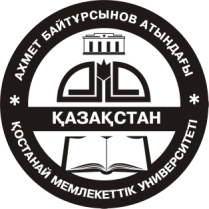 РГП «Костанайскийгосударственныйуниверситетимени А.Байтурсынова»1234567891011121314151617181920212223242526272829Валиев Х.Х. Жарлыгасов Ж.Б.Майер Ф.Ф.Тастанов М.Г.Дауенов М.Ю.Ярошенко О.А.Абсадыков А.А.Беркенова Г.С.Исмаилов А.О.Коваль А.П.Мнашева А.И.Наметов Ж.И.Чехова Т.И.Мамиев Н.Б.Берденова С.Ж.Васильчук Е.В.Есимханов С.Б.Исабаев А.Ж.Калимов Н.Е.Медетов Н.А.Турлубеков Б.С.Байкенов М.Т.Айдналиева А.Т.Рахалиева Г.А.Ержанова Ж.С.Жикеев А.А.Кандалина Е.М.Книга Е.В.Тарханов П.А. ректорпроректор по научной работе и внешним связямруководитель аппаратасекретарь наблюдательного совета – ученый секретарьсоветник ректора по военно-патриотической работеначальник отдела бухгалтерского учета и отчетностиначальник управления стратегического развитияначальник управления воспитательной работыначальник управления планирования и организации учебного процессаначальник управления науки и послевузовского образованияначальник управления по работе с персоналомначальник управления хозяйственной инфраструктурыначальник учебно-методического управленияначальник медико-спортивного комплекса, председатель профкомадекан гуманитарно-социального факультетадекан экономического факультетадекан инженерно-технического факультетадекан факультета ветеринарии и технологии животноводствадекан аграрно-биологического факультетадекан факультета информационных технологийдекан юридического факультетаначальник отдела профориентации и профессионального развитияюрисконсультначальник отдела экономики и государственных закупокзаведующая научной библиотекой «Білім орталығы»начальник отдела регистрацииначальник отдела международных связейначальник отдела документационного обеспеченияначальник информационно-технического отдела